Obec Vojkovicena základě usnesení zastupitelstva obce č.196 za dne 24.2.2021 a v souladu s § 5 odst. 1 písm. a) zákona č.117/2001 Sb., o veřejných sbírkách a o změn některých zákonů oznamuje konáníVEŘEJNÉ SBÍRKY„OBNOVA DOMU VOJKOVICE ČÁST JAKUBOV 116 PO POŽÁRU“transparentní účet pro shromažďování příspěvkůč.ú.123-3521010267/0100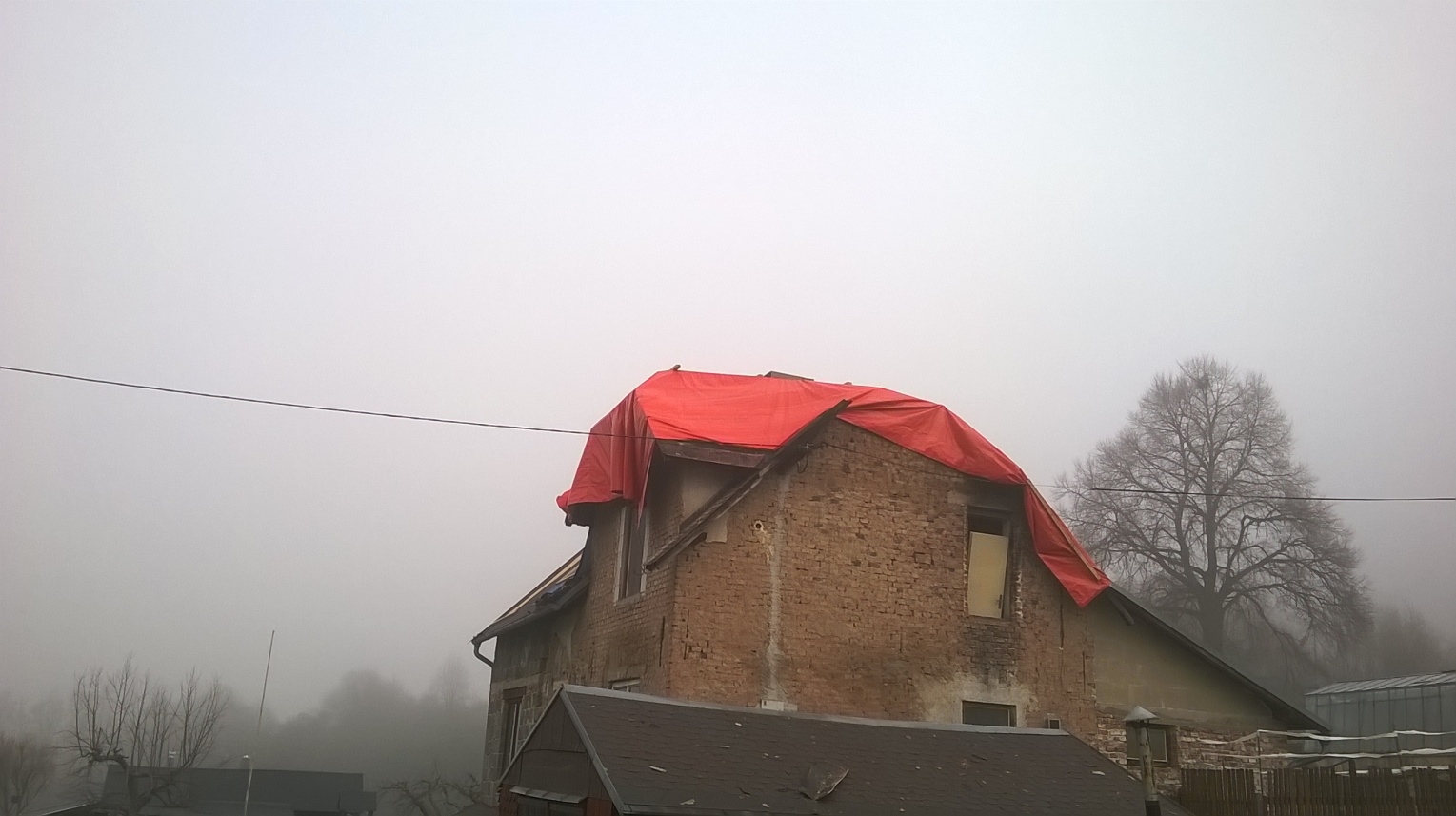 Konání sbírky od 1.3.2021 na dobu neurčitou